Dane o rachunku bankowym 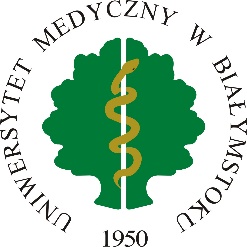 Proszę o przekazywanie stypendium oraz innych środków pieniężnych związanych z realizacją mobilności w ramach Programu Erasmus+ na poniższy rachunek bankowy:  Oświadczam, iż jestem świadomy/a faktu, iż podanie błędnych danych skutkować może nieotrzymaniem przysługującego stypendium.Data i podpis stypendysty ……………………………………….Imię i nazwisko stypendystyKategoria stypendystyStudentDoktorantKategoria stypendystyAbsolwentPost docKategoria stypendystyPracownik dydaktycznyPracownik UMBWydział / Jednostka organizacyjnaKategoria wyjazdustudiapraktyki Kategoria wyjazdudydaktykaszkolenieRok akademicki wyjazduWaluta rachunkuNazwa bankuNumer kontaIBANSWIFT/BICImię i nazwisko właściciela rachunkuAdres właściciela rachunku